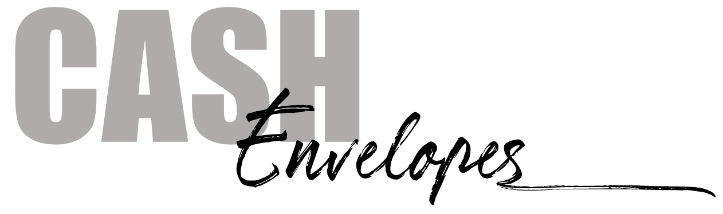 Bills & UtilitiesBills & UtilitiesBills & Utilities$100$100$50$20$20$10$5$5$1Car & TransportationCar & TransportationCar & Transportation$100$100$50$50$20$20$10$5$5$1Week 1$$$$$$Week 2$$$$$$Week 3$$$$$$Week 4$$$$$$Groceries & Eating OutGroceries & Eating OutGroceries & Eating OutMiscellaneousMiscellaneousMiscellaneousWeek 1$$$$$$Week 2$$$$$$Week 3$$$$$$Week 4$$$$$$EntertainmentEntertainmentEntertainmentCar & TransportationCar & TransportationCar & TransportationWeek 1$$$$$$Week 2$$$$$$Week 3$$$$$$Week 4$$$$$$ShoppingShoppingShoppingMiscellaneousMiscellaneousMiscellaneousWeek 1$$$$$$Week 2$$$$$$Week 3$$$$$$Week 4$$$$$$Total Bank Notes RequiredTotal Bank Notes RequiredTotal Bank Notes RequiredTotal Bank Notes RequiredTotal Bank Notes RequiredTotal Bank Notes RequiredTotal Bank Notes RequiredTotal Bank Notes RequiredTotal Bank Notes RequiredTotal Bank Notes RequiredTotal Bank Notes RequiredTotal Bank Notes RequiredTotal Bank Notes RequiredTotal Bank Notes RequiredTotal Bank Notes RequiredTotal Bank Notes RequiredTotal Bank Notes RequiredTotal Bank Notes RequiredTotal Bank Notes RequiredTotal Bank Notes RequiredTotal Bank Notes RequiredTotal Bank Notes RequiredTotal Bank Notes RequiredTotal Bank Notes RequiredTotal Bank Notes RequiredTotal Bank Notes Required$100$100$50$50$20$20$20$10$5$5$1$1$1